ГОРОДСКАЯ  ДУМА  ГОРОДА  ДИМИТРОВГРАДАУльяновской областиР Е Ш Е Н И Ег.Димитровград  01  декабря  2021  года  							    № 75/639  . О внесении изменений и дополнений в Устав муниципального образования «Город Димитровград» Ульяновской областиРуководствуясь Федеральным законом от 06.10.2003 №131-ФЗ «Об общих принципах организации местного самоуправления в Российской Федерации», Федеральным законом от 31.07.2020 №248-ФЗ «О государственном контроле (надзоре) и муниципальном контроле в Российской Федерации», Федеральным законом от 01.07.2021 №255-ФЗ «О внесении изменений в Федеральный закон «Об общих принципах организации и деятельности контрольно-счетных органов субъектов Российской Федерации и муниципальных образований» и отдельные законодательные акты Российской Федерации», Городская Дума города Димитровграда Ульяновской области третьего созыва решила:1. Внести в Устав муниципального образования «Город Димитровград» Ульяновской области, принятый решением Городской Думы города Димитровграда Ульяновской области второго созыва от 29.06.2016 №46/556, следующие изменения и дополнения:1) в Главе III:а) в части 2 статьи 18 слова «Положением, утверждаемым» исключить;б) в статье 19:в части 1 слова «Положением, утверждаемым» исключить;в части 2 после слова «Порядок» дополнить словами «назначения и», слова «Положением, утверждаемым» исключить;2) в Главе V:а) в части 2 статьи 26:в пункте 8 после слов «Главы города,» дополнить словами «председателя и заместителя председателя Контрольно-счетной палаты,»;пункт 41 исключить;пункт 50 исключить;пункт 52 исключить;б) в статье 32:пункт 8.1 части 2 исключить;части 4, 5, 6 считать частями 3, 4, 5 соответственно;3) Главу VI.I изложить в следующей редакции:«Глава VI.I. Контрольно-счетная палата  Статья 42. Правовое регулирование организации и деятельности Контрольно-счётной палаты Правовое регулирование организации и деятельности Контрольно-счётной палаты основывается на Конституции Российской Федерации и осуществляется Федеральным законом от 6 октября 2003 года №131-ФЗ «Об общих принципах организации местного самоуправления в Российской Федерации», Бюджетным кодексом Российской Федерации, Федеральным законом от 7 февраля 2011 года №6-ФЗ «Об общих принципах организации и деятельности контрольно-счетных органов субъектов Российской Федерации и муниципальных образований», другими федеральными законами и иными нормативными правовыми актами Российской Федерации, настоящим Уставом и решениями Городской Думы. В случаях и порядке, установленных федеральными законами, правовое регулирование организации и деятельности Контрольно-счётной палаты осуществляется также законами Ульяновской области.»;4) статью 46 Главы VIII изложить в следующей редакции:«Статья 46. Муниципальный контроль1. Органом местного самоуправления, уполномоченным на осуществление муниципального контроля, является Администрация города, установление ее организационной структуры, полномочий, функций, порядка ее деятельности и определение перечня должностных лиц Администрации города и их полномочий осуществляются в соответствии с настоящим Уставом и иными муниципальными правовыми актами.2. Администрация города организует и осуществляет муниципальный контроль за соблюдением требований, установленных муниципальными правовыми актами, принятыми по вопросам местного значения, а в случаях, если соответствующие виды контроля отнесены федеральными законами к полномочиям органов местного самоуправления, также муниципальный контроль за соблюдением требований, установленных федеральными законами, законами Ульяновской области.Муниципальный контроль подлежит осуществлению при наличии на территории города объекта соответствующего вида муниципального контроля.3. Организация и осуществление видов муниципального контроля регулируются Федеральным законом от 31 июля 2020 года № 248-ФЗ «О государственном контроле (надзоре) и муниципальном контроле в Российской Федерации».4. К полномочиям Администрации города в области муниципального контроля относятся:1) участие в реализации единой государственной политики в области государственного контроля (надзора), муниципального контроля при осуществлении муниципального контроля;2) организация и осуществление муниципального контроля на территории города;3) иные полномочия в соответствии с Федеральным законом от 31.07.2020 № 248-ФЗ «О государственном контроле (надзоре) и муниципальном контроле в Российской Федерации», другими федеральными законами.»;5) статью 57 Главы ХI изложить в следующей редакции:«Статья 57. Полномочия Контрольно-счётной палаты как участника бюджетного процессаБюджетные полномочия Контрольно-счётной палаты как участника бюджетного процесса определяются федеральными законами и принятыми в соответствии с ними решениями Городской Думы.».2. В соответствии с Федеральным законом от 21.07.2005 №97-ФЗ «О государственной регистрации уставов муниципальных образований» направить настоящее решение для государственной регистрации.3. Настоящее решение подлежит официальному опубликованию и размещению в информационно-телекоммуникационной сети «Интернет» на официальном сайте Городской Думы города Димитровграда Ульяновской области (www.dumadgrad.ru) после его государственной регистрации.4. Настоящее решение вступает в силу на следующий день после дня его официального опубликования.Председатель Городской Думыгорода ДимитровградаУльяновской областиИсполняющий обязанностиГлавы города ДимитровградаУльяновской области                                   А.П.Ерышев                    А.Н.Большаков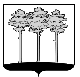 